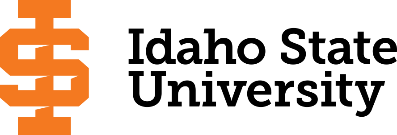 BA Biology, Natural History Concentration										Page 2   												Form Revised 9.10.2019   Course Subject and TitleCr. Min. Grade*GE, UU or UM**Sem. OfferedPrerequisitePrerequisiteCo RequisiteCo RequisiteCo RequisiteSemester OneSemester OneSemester OneSemester OneSemester OneSemester OneSemester OneSemester OneSemester OneSemester OneGE Objective 1: ENGL 1101 English Composition3C-GEF, S, SUAppropriate placement scoreAppropriate placement scoreGE Objective 3: MATH 1160                        or  MATH 1153 Statistics3GEF, S, SUMATH 1143 or equivalentMath 1108 or equivalent MATH 1143 or equivalentMath 1108 or equivalent GE Objective 5: BIOL 1101/L Biology I, Lab4GEF, S, SUPlacement in MATH 1108Placement in MATH 1108MATH 1108MATH 1108MATH 1108Free Electives5                                                                                            Total15Semester TwoSemester TwoSemester TwoSemester TwoSemester TwoSemester TwoSemester TwoSemester TwoSemester TwoSemester TwoGE Objective 1: ENGL 1102 Critical Reading and Writing3C-GEF, S, SUENGL 1101 or equivalentENGL 1101 or equivalentBIOL 1102/L Biology II, Lab4F, SBIOL 1101/LBIOL 1101/LGE Objective 4:3GEF, S, SUGE Objective 6:3GEF, S, SUFree Electives2                                                                                            Total15Semester ThreeSemester ThreeSemester ThreeSemester ThreeSemester ThreeSemester ThreeSemester ThreeSemester ThreeSemester ThreeSemester ThreeBIOL 2209/L General Ecology, Lab4F, SBIOL 1101/L,  BIOL 1102/LBIOL 1101/L,  BIOL 1102/LBIOL 1101/L,  BIOL 1102/LGE Objective 5: CHEM 1111/L General Chemistry, Lab5GEF, S, SUMATH 1143 or 1147 or equivalentMATH 1143 or 1147 or equivalentGE Objective 2: COMM 1101 Principles of Speech3GEF, S, SUFree Electives3                                                                                             Total15Semester FourBIOL 2206, 2207 Cell Biology, Lab4F, SBIOL 1101/L,BIOL 1102/L, CHEM 1111/LCHEM 1112/LCHEM 1112/LCHEM 1112/LCHEM 1112/LPlant Biology course3 - 4GE Objective 4:3GEF, S, SUCHEM 1112/L General Chemistry II, Lab4F, S, SUCHEM 1111/L and MATH 1143 or 1147 CHEM 1111/L and MATH 1143 or 1147 CHEM 1111/L and MATH 1143 or 1147 CHEM 1111/L and MATH 1143 or 1147 Free Electives0 - 1                                                                                             Total15Semester FiveBIOL 3358 Genetics3UMF, SBIOL 2206/2207 or BIOL 2235/LBIOL 2206/2207 or BIOL 2235/LBiology Electives3Biology Electives3Animal Biology (Upper Division) 3 - 4UMUpper Division Free Electives0 - 1UUFree Electives3                                                                                              Total16Semester SixBIOL 4417 Organic Evolution3UMF, SBIOL 3358, BIOL 2209/LBIOL 3358, BIOL 2209/LAnimal Biology course (Upper Division)4UMBIOL 4491 Seminar1F, S, SUSenior standing, or permission of departmentSenior standing, or permission of departmentSenior standing, or permission of departmentSenior standing, or permission of departmentUpper Division Free Electives6UUFree Electives1                                                                                              Total15Semester SevenPlant Biology course (Upper Division)4UMBiology Electives2 - 4GE Objective 6:3GEF, S, SUGE Objective 9:3GEF, S, SUFree Electives 0 - 2                                                                                              Total                                        14Semester EightBIOL 4492 Seminar1UMF, S, SUSenior standing or permission of departmentSenior standing or permission of departmentSenior standing or permission of departmentSenior standing or permission of departmentGE Objective 7 or 83GEF, S, SUUpper Division Free Electives11       UU                                                                                              Total                                              15*GE=General Education Objective, UU=Upper Division University, UM= Upper Division Major**See Course Schedule section of Course Policies page in the e-catalog (or input F, S, Su, etc.) *GE=General Education Objective, UU=Upper Division University, UM= Upper Division Major**See Course Schedule section of Course Policies page in the e-catalog (or input F, S, Su, etc.) *GE=General Education Objective, UU=Upper Division University, UM= Upper Division Major**See Course Schedule section of Course Policies page in the e-catalog (or input F, S, Su, etc.) *GE=General Education Objective, UU=Upper Division University, UM= Upper Division Major**See Course Schedule section of Course Policies page in the e-catalog (or input F, S, Su, etc.) *GE=General Education Objective, UU=Upper Division University, UM= Upper Division Major**See Course Schedule section of Course Policies page in the e-catalog (or input F, S, Su, etc.) *GE=General Education Objective, UU=Upper Division University, UM= Upper Division Major**See Course Schedule section of Course Policies page in the e-catalog (or input F, S, Su, etc.) *GE=General Education Objective, UU=Upper Division University, UM= Upper Division Major**See Course Schedule section of Course Policies page in the e-catalog (or input F, S, Su, etc.) *GE=General Education Objective, UU=Upper Division University, UM= Upper Division Major**See Course Schedule section of Course Policies page in the e-catalog (or input F, S, Su, etc.) *GE=General Education Objective, UU=Upper Division University, UM= Upper Division Major**See Course Schedule section of Course Policies page in the e-catalog (or input F, S, Su, etc.) *GE=General Education Objective, UU=Upper Division University, UM= Upper Division Major**See Course Schedule section of Course Policies page in the e-catalog (or input F, S, Su, etc.) 2020-2021 Major RequirementsCRGENERAL EDUCATION OBJECTIVESSatisfy Objectives 1,2,3,4,5,6 (7 or 8) and 9GENERAL EDUCATION OBJECTIVESSatisfy Objectives 1,2,3,4,5,6 (7 or 8) and 9GENERAL EDUCATION OBJECTIVESSatisfy Objectives 1,2,3,4,5,6 (7 or 8) and 9GENERAL EDUCATION OBJECTIVESSatisfy Objectives 1,2,3,4,5,6 (7 or 8) and 9GENERAL EDUCATION OBJECTIVESSatisfy Objectives 1,2,3,4,5,6 (7 or 8) and 9GENERAL EDUCATION OBJECTIVESSatisfy Objectives 1,2,3,4,5,6 (7 or 8) and 936  cr. minMAJOR REQUIREMENTS46-501. Written English  (6 cr. min)                                ENGL 11011. Written English  (6 cr. min)                                ENGL 11011. Written English  (6 cr. min)                                ENGL 11011. Written English  (6 cr. min)                                ENGL 11011. Written English  (6 cr. min)                                ENGL 11011. Written English  (6 cr. min)                                ENGL 11013Core Requirements24                                                                                    ENGL 1102                                                                                    ENGL 1102                                                                                    ENGL 1102                                                                                    ENGL 1102                                                                                    ENGL 1102                                                                                    ENGL 11023BIOL 1101/L Biology I, Lab                     (4 credits counted in Objective 5)BIOL 1101/L Biology I, Lab                     (4 credits counted in Objective 5)2. Spoken English   (3 cr. min)                               COMM 11012. Spoken English   (3 cr. min)                               COMM 11012. Spoken English   (3 cr. min)                               COMM 11012. Spoken English   (3 cr. min)                               COMM 11012. Spoken English   (3 cr. min)                               COMM 11012. Spoken English   (3 cr. min)                               COMM 11013BIOL 1102/L Biology II, Lab43. Mathematics      (3 cr. min)                         MATH 1160 or 11533. Mathematics      (3 cr. min)                         MATH 1160 or 11533. Mathematics      (3 cr. min)                         MATH 1160 or 11533. Mathematics      (3 cr. min)                         MATH 1160 or 11533. Mathematics      (3 cr. min)                         MATH 1160 or 11533. Mathematics      (3 cr. min)                         MATH 1160 or 11533BIOL 2206, 2207 Cell Biology, Lab44. Humanities, Fine Arts, Foreign Lang.    (2 courses; 2 categories; 6 cr. min)4. Humanities, Fine Arts, Foreign Lang.    (2 courses; 2 categories; 6 cr. min)4. Humanities, Fine Arts, Foreign Lang.    (2 courses; 2 categories; 6 cr. min)4. Humanities, Fine Arts, Foreign Lang.    (2 courses; 2 categories; 6 cr. min)4. Humanities, Fine Arts, Foreign Lang.    (2 courses; 2 categories; 6 cr. min)4. Humanities, Fine Arts, Foreign Lang.    (2 courses; 2 categories; 6 cr. min)4. Humanities, Fine Arts, Foreign Lang.    (2 courses; 2 categories; 6 cr. min)BIOL 2209/L General Ecology, Lab4BIOL 3358 Genetics3BIOL 4417 Organic Evolution35. Natural Sciences         (2 lectures-different course prefixes, 1 lab; 7 cr. min)5. Natural Sciences         (2 lectures-different course prefixes, 1 lab; 7 cr. min)5. Natural Sciences         (2 lectures-different course prefixes, 1 lab; 7 cr. min)5. Natural Sciences         (2 lectures-different course prefixes, 1 lab; 7 cr. min)5. Natural Sciences         (2 lectures-different course prefixes, 1 lab; 7 cr. min)5. Natural Sciences         (2 lectures-different course prefixes, 1 lab; 7 cr. min)5. Natural Sciences         (2 lectures-different course prefixes, 1 lab; 7 cr. min)BIOL 4491/4492 Seminars2BIOL 1101/L Biology I, LabBIOL 1101/L Biology I, LabBIOL 1101/L Biology I, LabBIOL 1101/L Biology I, LabBIOL 1101/L Biology I, LabBIOL 1101/L Biology I, Lab4CHEM 1111/L General Chemistry I, LabCHEM 1111/L General Chemistry I, LabCHEM 1111/L General Chemistry I, LabCHEM 1111/L General Chemistry I, LabCHEM 1111/L General Chemistry I, LabCHEM 1111/L General Chemistry I, Lab5MATH 1160 Applied Calculus or MATH 1153      (3 credits counted in Objective 3)MATH 1160 Applied Calculus or MATH 1153      (3 credits counted in Objective 3)CHEM 1111/L General Chemistry I, Lab (5 credits counted in Objective 5)CHEM 1111/L General Chemistry I, Lab (5 credits counted in Objective 5)6. Behavioral and Social Science        (2 courses-different prefixes; 6 cr. min)6. Behavioral and Social Science        (2 courses-different prefixes; 6 cr. min)6. Behavioral and Social Science        (2 courses-different prefixes; 6 cr. min)6. Behavioral and Social Science        (2 courses-different prefixes; 6 cr. min)6. Behavioral and Social Science        (2 courses-different prefixes; 6 cr. min)6. Behavioral and Social Science        (2 courses-different prefixes; 6 cr. min)6. Behavioral and Social Science        (2 courses-different prefixes; 6 cr. min)CHEM 1112/L General Chemistry II, Lab4Diversity, Ecology, Evolution CoursesOne Course from EITHER Objective 7 OR  8                    (1course;  3 cr. min)One Course from EITHER Objective 7 OR  8                    (1course;  3 cr. min)One Course from EITHER Objective 7 OR  8                    (1course;  3 cr. min)One Course from EITHER Objective 7 OR  8                    (1course;  3 cr. min)One Course from EITHER Objective 7 OR  8                    (1course;  3 cr. min)One Course from EITHER Objective 7 OR  8                    (1course;  3 cr. min)One Course from EITHER Objective 7 OR  8                    (1course;  3 cr. min)7. Critical Thinking7. Critical Thinking7. Critical Thinking7. Critical Thinking7. Critical Thinking7. Critical ThinkingAnimal Biology (2 courses) 7 - 88. Information Literacy   8. Information Literacy   8. Information Literacy   8. Information Literacy   8. Information Literacy   8. Information Literacy   BIOL 3303/L Principles of Animal Physiology, Lab49. Cultural Diversity                                                             (1 course;  3 cr. min)9. Cultural Diversity                                                             (1 course;  3 cr. min)9. Cultural Diversity                                                             (1 course;  3 cr. min)9. Cultural Diversity                                                             (1 course;  3 cr. min)9. Cultural Diversity                                                             (1 course;  3 cr. min)9. Cultural Diversity                                                             (1 course;  3 cr. min)9. Cultural Diversity                                                             (1 course;  3 cr. min)BIOL 3310/L Invertebrate Zoology , Lab 4BIOL 3314/L Comparative Vertebrate Anatomy, Lab4General Education Elective to reach 36 cr. min.                        (if necessary)General Education Elective to reach 36 cr. min.                        (if necessary)General Education Elective to reach 36 cr. min.                        (if necessary)General Education Elective to reach 36 cr. min.                        (if necessary)General Education Elective to reach 36 cr. min.                        (if necessary)General Education Elective to reach 36 cr. min.                        (if necessary)General Education Elective to reach 36 cr. min.                        (if necessary)BIOL 4423 General Parasitology 3BIOL 4426/L Herpetology , Lab 4                                                                                                  Total GE                                                                                                  Total GE                                                                                                  Total GE                                                                                                  Total GE                                                                                                  Total GE                                                                                                  Total GE39BIOL 4427/L Ichthyology , Lab 4Undergraduate Catalog and GE Objectives by Catalog Year Undergraduate Catalog and GE Objectives by Catalog Year Undergraduate Catalog and GE Objectives by Catalog Year Undergraduate Catalog and GE Objectives by Catalog Year Undergraduate Catalog and GE Objectives by Catalog Year Undergraduate Catalog and GE Objectives by Catalog Year Undergraduate Catalog and GE Objectives by Catalog Year BIOL 4438 Ornithology4Undergraduate Catalog and GE Objectives by Catalog Year Undergraduate Catalog and GE Objectives by Catalog Year Undergraduate Catalog and GE Objectives by Catalog Year Undergraduate Catalog and GE Objectives by Catalog Year Undergraduate Catalog and GE Objectives by Catalog Year Undergraduate Catalog and GE Objectives by Catalog Year Undergraduate Catalog and GE Objectives by Catalog Year BIOL 4431/L General Entomology , Lab4BIOL 4441/L Mammalogy , Lab4MAP Credit SummaryMAP Credit SummaryMAP Credit SummaryMAP Credit SummaryMAP Credit SummaryCRCRBIOL 4459/L Fish Ecology , Lab4Major Major Major Major Major 46-5046-50BIOL 4462/L Freshwater Ecology , Lab4General Education General Education General Education General Education General Education 3939BIOL 4495 Animal BehaviorUpper Division Free Electives to reach 36 creditsUpper Division Free Electives to reach 36 creditsUpper Division Free Electives to reach 36 creditsUpper Division Free Electives to reach 36 creditsUpper Division Free Electives to reach 36 credits17-1817-18Plant Biology (2 courses)7 - 8Free Electives to reach 120 creditsFree Electives to reach 120 creditsFree Electives to reach 120 creditsFree Electives to reach 120 creditsFree Electives to reach 120 credits14-1714-17BIOL 2213 Fall Flora2                                                                                     TOTAL                                                                                     TOTAL                                                                                     TOTAL                                                                                     TOTAL                                                                                     TOTAL120120BIOL 2214 Spring Flora2BIOL 4412/L Systematic Botany4BIOL 4404/L Plant Physiology, Lab^4Graduation Requirement Minimum Credit ChecklistGraduation Requirement Minimum Credit ChecklistGraduation Requirement Minimum Credit ChecklistGraduation Requirement Minimum Credit ChecklistConfirmedConfirmedConfirmedBIOL 4405/L Plant Form Function and Lab4Minimum 36 cr. General Education Objectives (15 cr. AAS)Minimum 36 cr. General Education Objectives (15 cr. AAS)Minimum 36 cr. General Education Objectives (15 cr. AAS)YesYesYesYesBIOL 4408/L Plant Ecology, Lab^4Minimum 15 cr. Upper Division in Major (0 cr.  Associate)Minimum 15 cr. Upper Division in Major (0 cr.  Associate)Minimum 15 cr. Upper Division in Major (0 cr.  Associate)YesYesYesYesBIOL 4442 Plant-Animal Interactions3Minimum 36 cr. Upper Division Overall (0 cr.  Associate)Minimum 36 cr. Upper Division Overall (0 cr.  Associate)Minimum 36 cr. Upper Division Overall (0 cr.  Associate)YesYesYesYesBiology Electives (3 courses)8 - 10Minimum of 120 cr. Total (60 cr. Associate)Minimum of 120 cr. Total (60 cr. Associate)YesYesYesYesConsult with Biology advisor for appropriate Biology electives.Suggested Supporting Courses from Other DepartmentsSuggested Supporting Courses from Other DepartmentsMAP Completion Status (for internal use only)MAP Completion Status (for internal use only)MAP Completion Status (for internal use only)MAP Completion Status (for internal use only)MAP Completion Status (for internal use only)MAP Completion Status (for internal use only)MAP Completion Status (for internal use only)GEOL 2204, Fluid Earth; GEOL 2205 Solid Earth;GEOL 2204, Fluid Earth; GEOL 2205 Solid Earth;DateDateDateDateDateDateHIST/MUSE 4411 Introduction to Museum Studies; HIST/MUSE 4411 Introduction to Museum Studies; Department: PE 3386 Outdoor Leadership; PE 4440 Survey of Outdoor Education Lit.;PE 3386 Outdoor Leadership; PE 4440 Survey of Outdoor Education Lit.;CAA or COT:PE 4445 Methods of Teaching Outdoor Activities and PracticumPE 4445 Methods of Teaching Outdoor Activities and PracticumRegistrar: Complete College American Momentum YearMath and English course in first year-Specific GE MATH course identified9 credits in the Major area in first year15 credits each semester (or 30 in academic year)Milestone coursesComplete College American Momentum YearMath and English course in first year-Specific GE MATH course identified9 credits in the Major area in first year15 credits each semester (or 30 in academic year)Milestone coursesComplete College American Momentum YearMath and English course in first year-Specific GE MATH course identified9 credits in the Major area in first year15 credits each semester (or 30 in academic year)Milestone coursesComplete College American Momentum YearMath and English course in first year-Specific GE MATH course identified9 credits in the Major area in first year15 credits each semester (or 30 in academic year)Milestone coursesComplete College American Momentum YearMath and English course in first year-Specific GE MATH course identified9 credits in the Major area in first year15 credits each semester (or 30 in academic year)Milestone coursesComplete College American Momentum YearMath and English course in first year-Specific GE MATH course identified9 credits in the Major area in first year15 credits each semester (or 30 in academic year)Milestone coursesComplete College American Momentum YearMath and English course in first year-Specific GE MATH course identified9 credits in the Major area in first year15 credits each semester (or 30 in academic year)Milestone coursesComplete College American Momentum YearMath and English course in first year-Specific GE MATH course identified9 credits in the Major area in first year15 credits each semester (or 30 in academic year)Milestone coursesComplete College American Momentum YearMath and English course in first year-Specific GE MATH course identified9 credits in the Major area in first year15 credits each semester (or 30 in academic year)Milestone coursesComplete College American Momentum YearMath and English course in first year-Specific GE MATH course identified9 credits in the Major area in first year15 credits each semester (or 30 in academic year)Milestone coursesComplete College American Momentum YearMath and English course in first year-Specific GE MATH course identified9 credits in the Major area in first year15 credits each semester (or 30 in academic year)Milestone coursesComplete College American Momentum YearMath and English course in first year-Specific GE MATH course identified9 credits in the Major area in first year15 credits each semester (or 30 in academic year)Milestone coursesComplete College American Momentum YearMath and English course in first year-Specific GE MATH course identified9 credits in the Major area in first year15 credits each semester (or 30 in academic year)Milestone coursesComplete College American Momentum YearMath and English course in first year-Specific GE MATH course identified9 credits in the Major area in first year15 credits each semester (or 30 in academic year)Milestone coursesAdvising NotesAdvising NotesComplete College American Momentum YearMath and English course in first year-Specific GE MATH course identified9 credits in the Major area in first year15 credits each semester (or 30 in academic year)Milestone coursesComplete College American Momentum YearMath and English course in first year-Specific GE MATH course identified9 credits in the Major area in first year15 credits each semester (or 30 in academic year)Milestone coursesComplete College American Momentum YearMath and English course in first year-Specific GE MATH course identified9 credits in the Major area in first year15 credits each semester (or 30 in academic year)Milestone coursesComplete College American Momentum YearMath and English course in first year-Specific GE MATH course identified9 credits in the Major area in first year15 credits each semester (or 30 in academic year)Milestone coursesComplete College American Momentum YearMath and English course in first year-Specific GE MATH course identified9 credits in the Major area in first year15 credits each semester (or 30 in academic year)Milestone coursesComplete College American Momentum YearMath and English course in first year-Specific GE MATH course identified9 credits in the Major area in first year15 credits each semester (or 30 in academic year)Milestone coursesComplete College American Momentum YearMath and English course in first year-Specific GE MATH course identified9 credits in the Major area in first year15 credits each semester (or 30 in academic year)Milestone courses^ includes optional 1-credit lab^ includes optional 1-credit labComplete College American Momentum YearMath and English course in first year-Specific GE MATH course identified9 credits in the Major area in first year15 credits each semester (or 30 in academic year)Milestone coursesComplete College American Momentum YearMath and English course in first year-Specific GE MATH course identified9 credits in the Major area in first year15 credits each semester (or 30 in academic year)Milestone coursesComplete College American Momentum YearMath and English course in first year-Specific GE MATH course identified9 credits in the Major area in first year15 credits each semester (or 30 in academic year)Milestone coursesComplete College American Momentum YearMath and English course in first year-Specific GE MATH course identified9 credits in the Major area in first year15 credits each semester (or 30 in academic year)Milestone coursesComplete College American Momentum YearMath and English course in first year-Specific GE MATH course identified9 credits in the Major area in first year15 credits each semester (or 30 in academic year)Milestone coursesComplete College American Momentum YearMath and English course in first year-Specific GE MATH course identified9 credits in the Major area in first year15 credits each semester (or 30 in academic year)Milestone coursesComplete College American Momentum YearMath and English course in first year-Specific GE MATH course identified9 credits in the Major area in first year15 credits each semester (or 30 in academic year)Milestone courses